	 	   Eindhoven 1920-2020    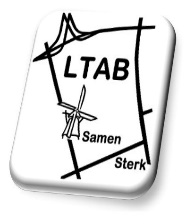 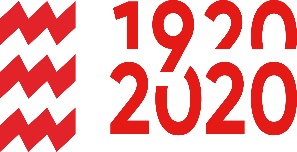 Foto en verhalen wedstrijd Achtse BarrierHoe stuur ik mijn bijdrage in?Foto’s:  Digitale foto’s     		Stuur de foto’s voor 1 juli naar wedstrijd @ltab.nlFoto moet minstens 1Mb en mag maximaal 6MB groot zijn. Stuur maximaal 3foto’s in, gebruik .jpg niet .raw of anders.		Vermeld categorie NIEUW   of  VROEGER.		Vermeld NAAM  ----  ADRES ----  TELEFOONNR. 		Benoem de foto met  Categorie - Naam - Nummer. jpg  		b.v.  Nieuw---Piet Janssen---002.jpg2.  Analoog (echte foto’s)		Schrijf achter op de foto	 naam, adres en telefoonnr.	Stop de foto in een stevige envelop , schrijf op de envelop naam , adres  en telefoonnummerStuur deze voor 1 juli naar, of lever in op Seinelaan 45   5627WC Eindhoven t.a.v. Wedstrijd LTAB!!!! Stuur het liefst geen originele foto, probeer een digitale foto of een extra afdruk te maken en stuur die op. Wij kunnen namelijk nooit garanderen dat de foto niet onverhoopt verloren gaat.   Verhalen of anekdotes.Stuur verhaal of anekdote voor 1 juli naar wedstrijd@ltab.nl	Het verhaal moet een .docx of .pdf bestand zijn.Vermeld altijd  naam, adres, telefoonnummer.Het verhaal of anekdote heeft optimaal 250 tekens,We willen geen roman, dus liefst maximaal 450 tekens.Geschreven verhalen en anekdotes moeten wij helaas weigerenHet LTAB houd zich het recht voor kwetsende, onoorbare, haatdragende of te laat ingeleverde verhalen of foto’s te weigeren en zo uit te sluiten van de wedstrijd.Het LTAB is op geen enkele wijze aansprakelijk voor het kwijtraken van ingeleverde materialenHet LTAB behoudt zich het recht voor ingeleverde foto’s en verhalen/anekdotes te publiceren.